Пәні: МатематикаТақырыбы: Фигуралардың кеңістікт еорналасуы. Кеңістік фигураларын кескіндеу, «көрінбейтін» сызықтар. Вектор ұғымы.Сыныбы: 6 а, 6әМұғалім: Буркиталиева Г.А.Тапсырма 1. Суретте сіз көрсете алатын 10 векторды жазыңыз.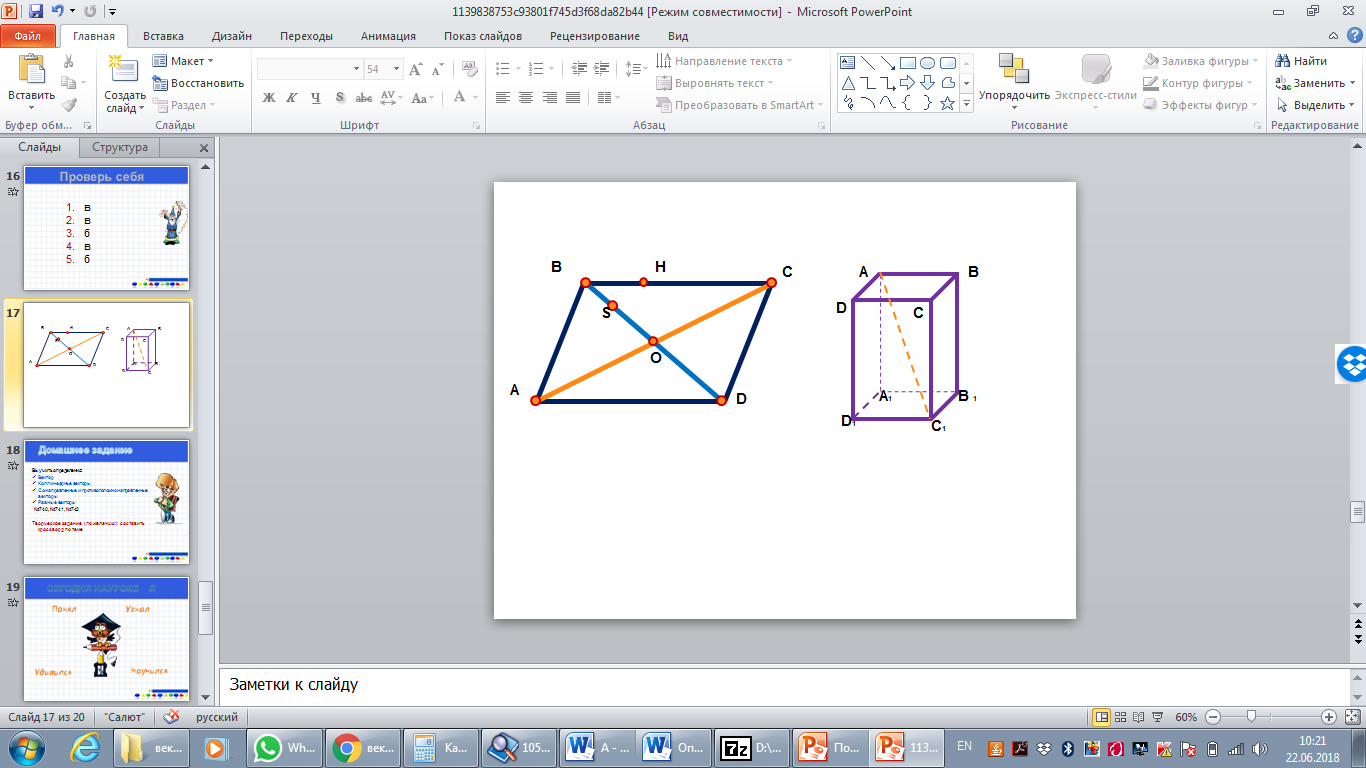 Тапсырма 2. Берілген векторға сәйкес белгілеулерді табыңыз.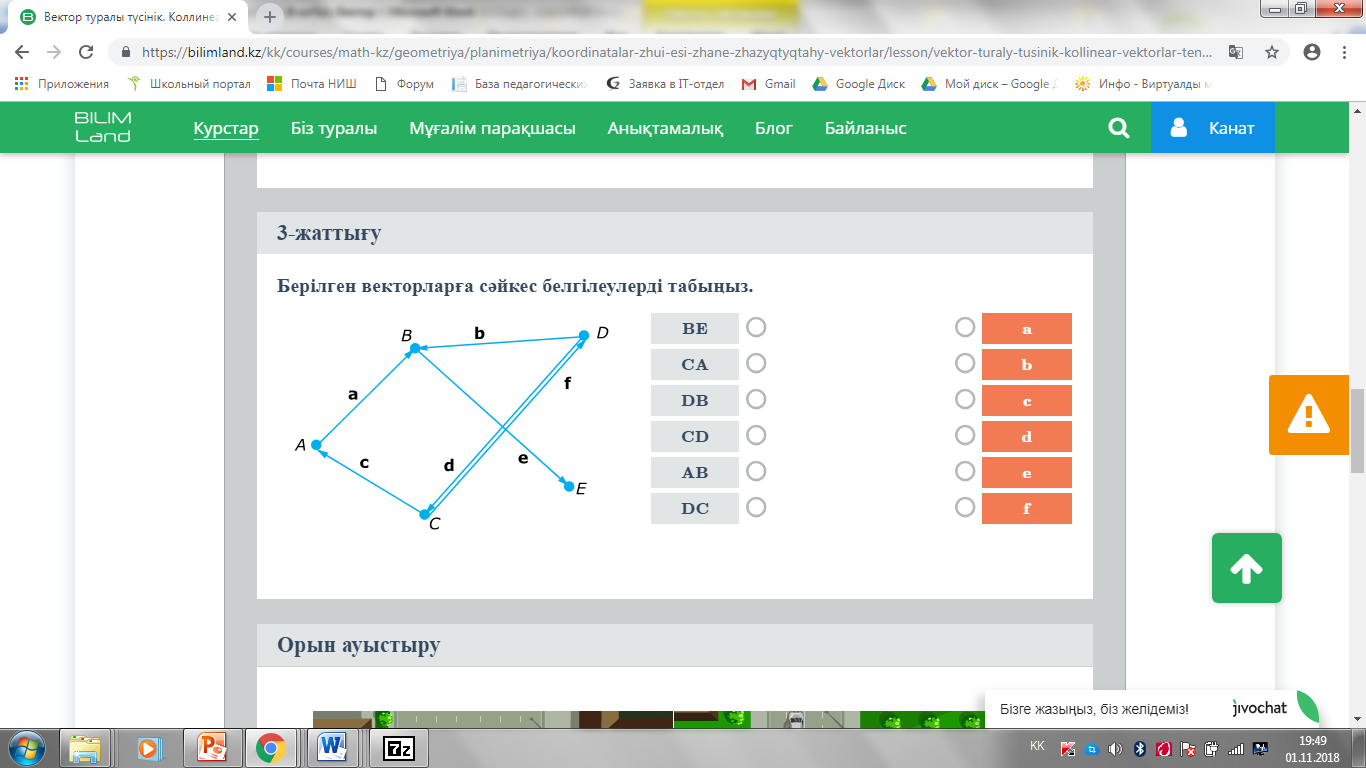  Тапсырма 3. Екінші қақпаға доп салудың қандай әдістері бар?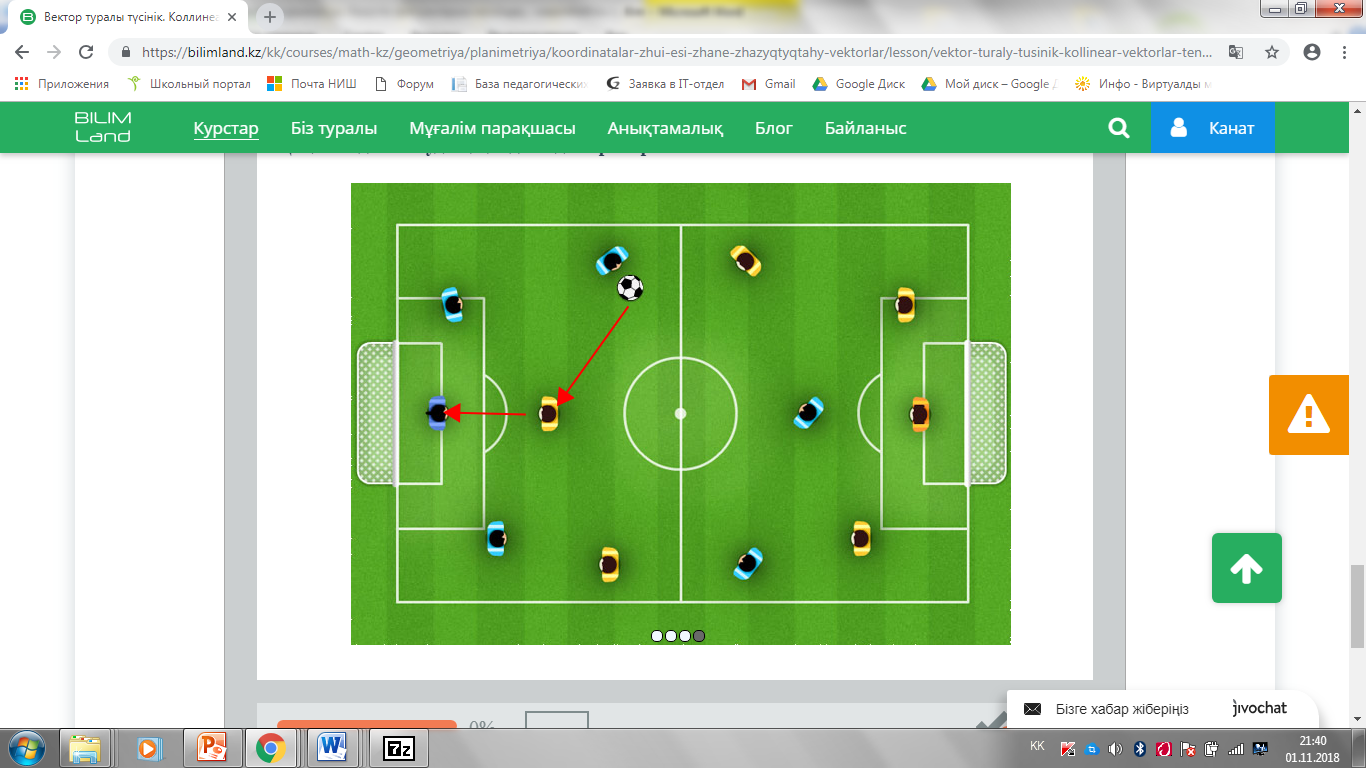 BEaCAbDBcCDdABeDCf